ИНСТРУКЦИЯпо охране труда для делопроизводителя школыИОТ-067-20231. Общие требования охраны труда1.1. Настоящая инструкция по охране труда для делопроизводителя в школе разработана в соответствии с Приказом Минтруда России от 29 октября 2021 года N 772н «Об утверждении основных требований к порядку разработки и содержанию правил и инструкций по охране труда», вступившим в силу 1 марта 2022 года, Постановлениями Главного государственного санитарного врача России от 28.01.2021г №2 «Об утверждении СанПиН 1.2.36S5-21 «Гигиенические нормативы и требования к обеспечению безопасности и (или) безвредности для человека факторов среды обитания» и от 28.09.2020г .№28 «Об утверждении СП 2.4.3648-20 «Санитарно-эпидемиологические требования к организациям воспитания и обучения, отдыха и оздоровления детей и молодежи»; разделом Х Трудового кодекса Российской Федерации и иными нормативными правовыми актами по охране труда.1.2. Данная инструкция по охране труда для делопроизводителя устанавливает требования охраны труда перед началом, во время и по окончании работы сотрудника, выполняющего обязанности делопроизводителя в школе, определяет безопасные методы и приемы выполнения работ на рабочем месте, а также требования охраны труда в возможных аварийных ситуациях.1.3. Инструкция по охране труда составлена в целях обеспечения безопасности труда и сохранения жизни и здоровья делопроизводителя школы при выполнении им своих трудовых обязанностей и функций в общеобразовательной организации.1.4. К выполнению обязанностей делопроизводителя в общеобразовательной организации допускаются лица:имеющие образование, соответствующие требованиям к квалификации (профстандарта) по своей должности;соответствующие требованиям, касающимся прохождения предварительного (при поступлении на работу) и периодических медицинских осмотров, внеочередных медицинских осмотров по направлению работодателя, профессиональной гигиенической подготовки и аттестации (при приеме на работу и далее не реже 1 раза в 2 года), вакцинации, наличия личной медицинской книжки с результатами медицинских обследований и лабораторных исследований, сведениями о прививках, перенесенных инфекционных заболеваниях, о прохождении профессиональной гигиенической подготовки и аттестации с допуском к работе.1.5. Делопроизводитель при приеме на работу проходит в установленном порядке вводный инструктаж, первичный инструктаж на рабочем месте до начала самостоятельной работы (если его профессия и должность не входит в утвержденный директором Перечень освобожденных от прохождения инструктажа профессий и должностей), повторные инструктажи не реже одного раза в шесть месяцев, а также внеплановые и целевые в случаях, установленных Порядком обучения по охране труда и проверки знаний требований охраны труда. 1.6. Делопроизводитель в школе должен пройти обучение по охране труда и проверку знания требований охраны труда, обучение методам и приемам оказания первой помощи пострадавшим, правилам пожарной безопасности и электробезопасности, а также проверку знаний правил в объеме должностных обязанностей с присвоением I квалификационной группы допуска по электробезопасности. Необходимо пройти обучение безопасным способам выполнения работы с персональным компьютером и иной оргтехникой, изучить инструкции по их эксплуатации.1.7. Делопроизводитель школы в целях соблюдения требований охраны труда обязан:соблюдать требования охраны труда, пожарной и электробезопасности при выполнении работ; соблюдать требования производственной санитарии, правила личной гигиены; знать правила эксплуатации и требования безопасности при работе с офисным оборудованием; знать способы рациональной организации рабочего места;иметь четкое представление об опасных и вредных факторах, связанных с выполнением работ на офисной технике, знать основные способы зашиты от их воздействия; заботиться о личной безопасности и личном здоровье, а также о безопасности окружающих в процессе выполнения работ либо во время нахождения в помещениях и на территории общеобразовательной организации; пользоваться электроприборами согласно инструкциям по эксплуатации; выполнять только ту работу, которая относится к должностным обязанностям делопроизводителя и поручена директором школы, при создании условий безопасного ее выполнения;не допускать на рабочее место посторонних лиц; знать порядок действий при возникновении пожара или иной чрезвычайной ситуации и эвакуации, сигналы оповещения о пожаре; уметь пользоваться первичными средствами пожаротушения; знать месторасположение аптечки и уметь оказывать первую помощь пострадавшему; соблюдать Правила внутреннего трудового распорядка и Устав общеобразовательной организации;соблюдать установленные режимы труда и отдыха, трудовую дисциплину;соблюдать инструкции по охране труда, при работе с персональным компьютером и иной оргтехникой; соблюдать должностную инструкцию делопроизводителя школы.1.8. Опасные и (или) вредные производственные факторы, которые могут воздействовать в процессе работы на делопроизводителя школы, отсутствуют.Перечень профессиональных рисков и опасностей при работе делопроизводителем:нарушение остроты зрения при недостаточной освещённости рабочего места;зрительное утомление при длительной работе с документами, на персональном компьютере (ноутбуке);поражение электрическим током при использовании неисправных электрических розеток, выключателей;поражение электрическим током при использовании неисправного персонального компьютера (ноутбука) и иной оргтехники, при отсутствии заземления зануления электроприборов; поражение электрическим током при использовании кабелей питания с поврежденной изоляцией, несертифицированных и самодельных удлинителей;снижение общего иммунного состояния организма вследствие продолжительного воздействия на сотрудника электромагнитного излучения при работе с оргтехникой;статические нагрузки при незначительной общей мышечной двигательной нагрузке;возможность получения травмы вследствие неосторожного обращения с канцелярскими принадлежностями или при использовании их не по прямому назначению;химические вещества, входящие в состав красок, порошков принтера и ксерокса; эмоциональные перегрузки.В случае травмирования уведомить директора школы любым доступным способом в ближайшее время. При неисправности персонального компьютера и иной оргтехники, мебели сообщить заместителю директора по административно-хозяйственной части и не использовать до устранения всех недостатков и получения разрешения.В целях соблюдения правил личной гигиены и эпидемиологических норм делопроизводитель должен:оставлять верхнюю одежду, обувь в предназначенных для этого местах;мыть руки с мылом, использовать кожные антисептики после соприкосновения с загрязненными предметами, перед началом работы, после посещения туалета, перед приемом пищи; не допускать приема пиши в приемной, проветривать помещение;соблюдать требования СП 2.4.3648-20, СанПиН 1.2.3685-21.Запрещается делопроизводителю выполнять работу, находясь в состоянии алкогольного опьянения либо в состоянии, вызванном потреблением наркотических средств, психотропных, токсических или других одурманивающих веществ, а также распивать спиртные напитки, употреблять наркотические средства, психотропные, токсические или другие одурманивающие вещества на рабочем месте или в рабочее время. Делопроизводитель, допустивший нарушение или невыполнение требований настоящей инструкции, рассматривается как нарушитель производственной дисциплины и может быть привлечён к дисциплинарной ответственности и прохождению внеочередной проверки знаний требований охраны труда, а в зависимости от последствий - и к уголовной; если нарушение повлекло материальный ущерб - к материальной ответственности в установленном порядке.2. Требования охраны труда перед началом работы2.1. Делопроизводитель общеобразовательной организации должен приходить на работу в чистой, опрятной одежде, перед началом работы вымыть руки. Прибыть на работу заблаговременно для исключения спешки и, как следствие, падения и получения травмы.2.2. Проверить окна на наличие трещин и иное нарушение целостности стекол, целостность замков на дверях, шкафах, сейфе.2.3. Визуально оценить состояние выключателей, включить полностью освещение в помещении и убедится в исправности электрооборудования:осветительные приборы должны быть исправны и надежно подвешены к потолку, иметь целостную светорассеивающую конструкцию и не содержать следов загрязнений;уровень искусственной освещенности в приемной (кабинете делопроизводителя) должен составлять 300 люкс;коммутационные коробки должны быть закрыты крышками, корпуса выключателей и розеток не должны иметь трещин и сколов, а также оголенных контактов.Убедиться в свободности выхода из приемной (кабинета делопроизводителя), проходов.Удостовериться в наличии первичных средств пожаротушения, срока их пригодности и доступности.Удостовериться в наличии аптечки первой помощи и полном комплекте содержимого.Убедиться в безопасности своего рабочего места:проверить мебель на предмет ее устойчивости и исправности;проверить плотность подведения кабелей питания к системному блоку и монитору, оргтехнике, не допускать переплетения кабелей питания; проверить правильное расположение монитора, системного блока, клавиатуры, мыши, принтер и ксерокс разместить дальше от себя;убедиться в отсутствии посторонних предметов на мониторе и системном блоке компьютера, иной оргтехнике; убедиться в устойчивости находящихся в сгруппированном положении рабочих документов, папок, личных дел.Провести осмотр санитарного состояния приемной. Рационально организовать свое рабочее место, привести его в порядок. Достать из мест хранения подготовить необходимую документацию к работе, убрать посторонние предметы и все, что может препятствовать безопасному выполнению работы и создать дополнительную опасность.Проверить наличие в достаточном количестве и исправность канцелярских принадлежностей, необходимых для работы делопроизводителя школы.Произвести сквозное проветривание помещения, открыв окна и двери. Окна в открытом положении фиксировать крючками или ограничителями.Провести проверку работоспособности персонального компьютера (ноутбука), удостовериться в полной исправности оргтехники (принтер, ксерокс и др.).При необходимости провести регулировку монитора, протереть экран монитора с помощью специальных салфеток.Составить план работы на день и равномерно распределить выполнение намеченной работы с обязательными перерывами на отдых и прием пищи.Приступать к работе делопроизводителю школы разрешается после выполнения3. Требования охраны труда во время работы3.1. Во время работы делопроизводителю необходимо соблюдать порядок в рабочем кабинете, не загромождать свое рабочее место, выходы из помещения и подходы к первичным средствам пожаротушения стопками бумаги, документами, папками и любыми другими посторонними предметами.3.2. В процессе работы соблюдать санитарно-гигиенические нормы и правила личной гигиены.3.3. Не выполнять действий, которые потенциально способны привести к несчастному случаю (качание на стуле, размахивание канцелярскими принадлежностями и иными предметами).3.4. Быть внимательным в работе, не отвлекаться посторонними делами и разговорами, выполнять только ту работу, которая относится к должностным обязанностям делопроизводителя и поручена непосредственно директором школы и его заместителями, при создании условий безопасного ее выполнения.3.5. Во время работы быть вежливым, вести себя спокойно и выдержанно, избегать конфликтных ситуаций, которые могут вызвать нервно-эмоциональное напряжение и отразиться на безопасности труда.3.6. В целях обеспечения необходимой естественной освещенности кабинета делопроизводителя не ставить на подоконники цветы, не располагать личные дела, папки, документы и иные предметы.3.7. Персональный компьютер (ноутбук) и иную оргтехнику использовать только в исправном состоянии и в соответствии с инструкцией по эксплуатации и (или) техническим паспортом.3.8. Выполнять мероприятия, предотвращающие неравномерность освещения и появление бликов на экране монитора. Выключать компьютер (ноутбук) или переводить в режим ожидания, когда его использование приостановлено.3.9. Регулировать монитор персонального компьютера в соответствии с рабочей позой, так как рациональная рабочая поза способствует уменьшению утомляемости в процессе работы. Конструкция кресла должна позволять изменять позу с целью снижения статического напряжения мышц шейно-плечевой области и спины для предупреждения развития утомления.3.10. Клавиатуру и мышь ежедневно дезинфицировать в соответствии с рекомендациями производителя либо с использованием растворов или салфеток на спиртовой основе, содержащих не менее 70% спирта.3.11. Не использовать в работе мониторы на основе электронно-лучевых трубок.3.12. Во избежание травмирования рук при прошивке документов необходимо соблюдать осторожность при работе с иголкой, шилом, ножницами.3.13. При недостаточной освещенности рабочего места для дополнительного его освещения использовать настольную лампу.3.14. Не использовать в рабочем помещении переносные отопительные приборы с инфракрасным излучением, а также кипятильники, плитки и не сертифицированные удлинители.3.15. При длительной работе с документами, личными делами, за компьютером (ноутбуком) с целью снижения утомления зрительного анализатора, предотвращения развития познотонического утомления через час работы делать перерыв на 10-15 минут, во время которого следует выполнять комплекс упражнений для глаз, физкультурные паузы.3.16. Для поддержания здорового микроклимата через каждые 2 ч работы проветривать приемную (кабинет делопроизводителя), при этом окна фиксировать в открытом положении крючками или ограничителями. После продолжительного ксерокопирования необходимо проветрить помещение.3.17. Не допускается собирать мусор, осколки столовой посуды незащищенными руками, для этой цели следует использовать щетку и совок.3.18. При использовании оргтехники и иных электроприборов делопроизводителю школы запрещается:включать в электросеть и отключать от нее персональный компьютер, принтер, ксерокс и иную оргтехнику и электроприборы мокрыми и влажными руками;нарушать последовательность включения и выключения, технологические процессы;доставать замятую бумагу из принтера или ксерокса при включенном электропитании; открывать и производить чистку принтера, ксерокса при включенном электропитании;работать на ксероксе при открытой верхней крышке;допускать попадания влаги на поверхности используемых электроприборов;выполнять выключение аппаратуры рывком за шнур питания; размещать на электроприборах предметы (бумагу, документы, вещи и т.п.); передвигать включенные в электрическую сеть электроприборы; разбирать включенные в электросеть электроприборы;прикасаться к кабелям питания с поврежденной изоляцией; сгибать и защемлять кабели питания; оставлять без присмотра включенные в электросеть электроприборы.3.19. Делопроизводителю необходимо придерживаться правил передвижения в помещениях и на территории школы:во время ходьбы быть внимательным и контролировать изменение окружающей обстановки;ходить по коридорам и лестничным маршам, придерживаясь правой стороны, осторожно и не спеша;при передвижении по лестничным пролетам соблюдать осторожность и внимательность, не наклоняться за перила, не перешагивать и не перепрыгивать через ступеньки;обращать внимание на неровности и скользкие места в помещениях и на территории школы, обходить их и остерегаться падения; не проходить ближе 1,5 метра от стен здания общеобразовательной организации.Строго соблюдает требования противопожарного режима в архиве школы.Соблюдать во время работы инструкцию по охране труда для делопроизводителя в школе, установленный режим рабочего времени (труда) и времени отдыха, при работе с использованием компьютера (ноутбука) руководствоваться «Инструкцией по охране труда при работе на персональном компьютере», при деятельности с использованием ксерокса «инструкцией по охране труда при работе на копировально-множительном аппарате».4. Требования охраны труда в аварийных ситуациях4.1. Не допускается делопроизводителю общеобразовательной организации приступать к работе при плохом самочувствии или внезапной болезни.4.2. Перечень основных возможных аварий и аварийных ситуаций, причины их вызывающие:пожар, возгорание, задымление, поражение электрическим током, вследствие неисправности персонального компьютера и иной оргтехники, шнуров питания;возникновение неисправности в оргтехнике; прорыв системы отопления, водоснабжения, канализации из-за износа труб;террористический акт или угроза его совершения.4.3. Делопроизводитель обязан немедленно известить директора  школы:о любой ситуации, угрожающей жизни и здоровью обучающихся и работников общеобразовательной организации; о каждом произошедшем несчастном случае; об ухудшении состояния своего здоровья, в том числе о проявлении признаков острого профессионального заболевания (отравления)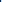 При возникновении неисправности в оргтехнике или ином электроприборе (посторонний (шум, дым, искрение и запах гари) необходимо прекратить с ним работу и обесточить, сообщить заместителю директора по административно-хозяйственной части и использовать только после выполнения ремонта (получения нового) и получения разрешения.В случае получения травмы делопроизводитель должен прекратить работу, позвать на помощь, воспользоваться аптечкой первой помощи, поставить в известность директора школы (при отсутствии иное должностное лицо) и обратиться в медицинский пункт. При получении травмы иным сотрудником или обучающимся оказать ему первую помощь. Вызвать медицинского работника общеобразовательной организации, при необходимости, вызвать скорую медицинскую помощь по телефону 103 и сообщить о происшествии директору школы. Обеспечить до начала расследования сохранность обстановки на месте происшествия, а если это невозможно (существует угроза жизни и здоровью окружающих) — фиксирование обстановки путем фотографирования или иным методом. Оказать содействие при проведении расследования несчастного случая.В случае возникновения задымления или возгорания в приемной (кабинете), делопроизводитель должен немедленно прекратить работу, вывести директора, иных сотрудников и посетителей из помещения — опасной зоны, вызвать пожарную охрану по телефону 01 (101 — с мобильного), оповестить голосом о пожаре и вручную задействовать АПС, сообщить руководителю. При условии отсутствия угрозы жизни и здоровью людей принять меры к ликвидации пожара в начальной стадии с помощью первичных средств пожаротушения. При использовании порошкового огнетушителя не направлять в сторону людей струю порошка.При аварии (прорыве) в системе отопления, водоснабжения и канализации в приемной (кабинете) необходимо оперативно сообщить о происшедшем заместителю директора по административно-хозяйственной части (завхозу).В случае угрозы или возникновения очага опасного воздействия техногенного характера, угрозы или приведения в исполнение террористического акта следует руководствоваться Планом эвакуации, инструкцией о порядке действий в случае угрозы и возникновении ЧС террористического характера.5. Требования охраны труда после завершения работы5.1. По окончании работы делопроизводителю общеобразовательной организации необходимо выключить все электроприборы и обесточить их отключением из электросети.5.2. Внимательно осмотреть рабочее место и помещение приемной, привести его в порядок. Убрать с рабочего стола документацию, папки, канцелярские принадлежности, носители информации в отведенные для хранения места.5.3. Тщательно убрать рабочее место от использованной бумаги.5.4. Удостовериться, что помещение приведено в пожаробезопасное состояние, огнетушители находятся в установленных местах. При окончании срока эксплуатации огнетушителя передать его лицу, ответственному за пожарную безопасность в школе, для последующей перезарядки. Установить новый огнетушитель.5.5. Проветрить приемную (кабинет делопроизводителя) общеобразовательной организации, открыв и зафиксировав окна.5.6. Проконтролировать проведение влажной уборки, а также вынос мусора из помещения.5.7. Закрыть окна, шкафы, сейф, вымыть руки с мылом, перекрыть воду и выключить освещение.5.8. Сообщить непосредственному руководителю о недостатках, влияющих на безопасность труда и пожарную безопасность, обнаруженных во время трудовой деятельности.5.9. Сообщить специалисту по охране труда о недостатках (при наличии) в обеспечении безопасных условий труда на рабочем месте, охраны здоровья.5.10. При отсутствии недостатков закрыть помещение на ключ.6. Заключительные положения инструкции по охране труда для делопроизводителя школы6.1. Проверка и пересмотр настоящей инструкции по охране труда проводится не реже одного раза в 5 лет.6.2. Инструкция по охране труда для делопроизводителя школы должна быть досрочно пересмотрена в следующих случаях:• при пересмотре межотраслевых и отраслевых правил и типовых инструкций по охране труда для делопроизводителя школы;     • при изменении инструкций по охране труда для делопроизводителя школы; • по результатам анализа материалов расследования аварий, несчастных случаев и профессиональных заболеваний;• по требованию уполномоченных представителей органов по труду субъектов Российской Федерации или органов федеральной инспекции труда.6.3. Если в течение 5 лет со дня утверждения (введения в действие) данной инструкции по охране труда для делопроизводителя школы условия труда не изменяются, то действие инструкции продлевается на следующие 5 лет.6.4. Ответственность за своевременное внесение необходимых изменений и дополнений, а также пересмотр настоящей инструкции по охране труда возлагается на ответственного по охране труда в общеобразовательном учреждении.Инструкцию разработал: ______________ /_______________________/С инструкцией ознакомлен (а)«___»_____20___г. ______________ /_______________________/